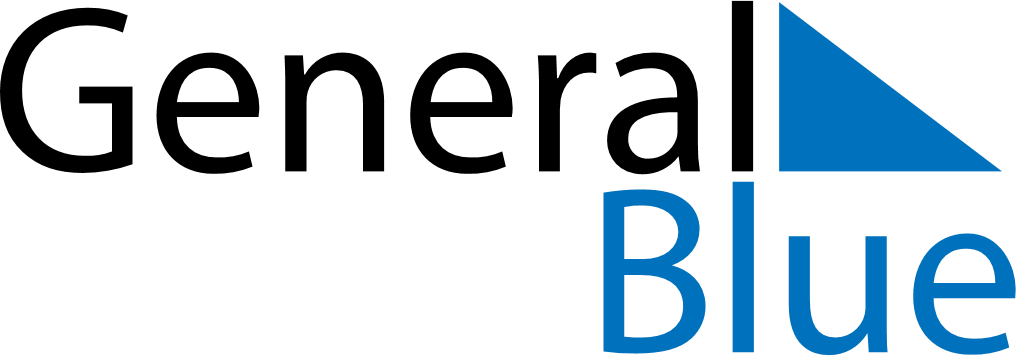 August 2024August 2024August 2024August 2024August 2024August 2024Jeberos, Loreto, PeruJeberos, Loreto, PeruJeberos, Loreto, PeruJeberos, Loreto, PeruJeberos, Loreto, PeruJeberos, Loreto, PeruSunday Monday Tuesday Wednesday Thursday Friday Saturday 1 2 3 Sunrise: 6:14 AM Sunset: 6:08 PM Daylight: 11 hours and 53 minutes. Sunrise: 6:14 AM Sunset: 6:08 PM Daylight: 11 hours and 53 minutes. Sunrise: 6:14 AM Sunset: 6:08 PM Daylight: 11 hours and 53 minutes. 4 5 6 7 8 9 10 Sunrise: 6:14 AM Sunset: 6:08 PM Daylight: 11 hours and 53 minutes. Sunrise: 6:14 AM Sunset: 6:08 PM Daylight: 11 hours and 54 minutes. Sunrise: 6:13 AM Sunset: 6:08 PM Daylight: 11 hours and 54 minutes. Sunrise: 6:13 AM Sunset: 6:08 PM Daylight: 11 hours and 54 minutes. Sunrise: 6:13 AM Sunset: 6:08 PM Daylight: 11 hours and 54 minutes. Sunrise: 6:13 AM Sunset: 6:08 PM Daylight: 11 hours and 54 minutes. Sunrise: 6:12 AM Sunset: 6:08 PM Daylight: 11 hours and 55 minutes. 11 12 13 14 15 16 17 Sunrise: 6:12 AM Sunset: 6:08 PM Daylight: 11 hours and 55 minutes. Sunrise: 6:12 AM Sunset: 6:08 PM Daylight: 11 hours and 55 minutes. Sunrise: 6:12 AM Sunset: 6:07 PM Daylight: 11 hours and 55 minutes. Sunrise: 6:11 AM Sunset: 6:07 PM Daylight: 11 hours and 56 minutes. Sunrise: 6:11 AM Sunset: 6:07 PM Daylight: 11 hours and 56 minutes. Sunrise: 6:11 AM Sunset: 6:07 PM Daylight: 11 hours and 56 minutes. Sunrise: 6:10 AM Sunset: 6:07 PM Daylight: 11 hours and 56 minutes. 18 19 20 21 22 23 24 Sunrise: 6:10 AM Sunset: 6:07 PM Daylight: 11 hours and 57 minutes. Sunrise: 6:10 AM Sunset: 6:07 PM Daylight: 11 hours and 57 minutes. Sunrise: 6:09 AM Sunset: 6:07 PM Daylight: 11 hours and 57 minutes. Sunrise: 6:09 AM Sunset: 6:07 PM Daylight: 11 hours and 57 minutes. Sunrise: 6:09 AM Sunset: 6:07 PM Daylight: 11 hours and 58 minutes. Sunrise: 6:08 AM Sunset: 6:06 PM Daylight: 11 hours and 58 minutes. Sunrise: 6:08 AM Sunset: 6:06 PM Daylight: 11 hours and 58 minutes. 25 26 27 28 29 30 31 Sunrise: 6:07 AM Sunset: 6:06 PM Daylight: 11 hours and 58 minutes. Sunrise: 6:07 AM Sunset: 6:06 PM Daylight: 11 hours and 59 minutes. Sunrise: 6:06 AM Sunset: 6:06 PM Daylight: 11 hours and 59 minutes. Sunrise: 6:06 AM Sunset: 6:06 PM Daylight: 11 hours and 59 minutes. Sunrise: 6:06 AM Sunset: 6:06 PM Daylight: 11 hours and 59 minutes. Sunrise: 6:05 AM Sunset: 6:05 PM Daylight: 12 hours and 0 minutes. Sunrise: 6:05 AM Sunset: 6:05 PM Daylight: 12 hours and 0 minutes. 